МАДОУ д/с № 62 к 2 г. ТюмениДети старшей группы «Ветерок» играя в сюжетно-ролевую игру «Дочки - матери», в рамках тематической недели «День матери». Учились сами быть мамами, ухаживали за малышами.Пели колыбельные песенки, кормили своих малышей, купали, одевали по погоде, говорили ласковые слова. Водили своих малышек на прогулку, в поликлинику, ходили с ними за покупками в магазин.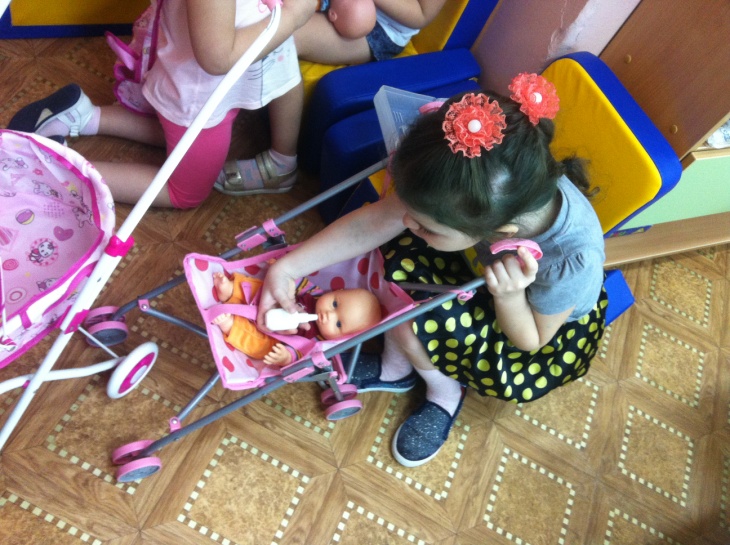 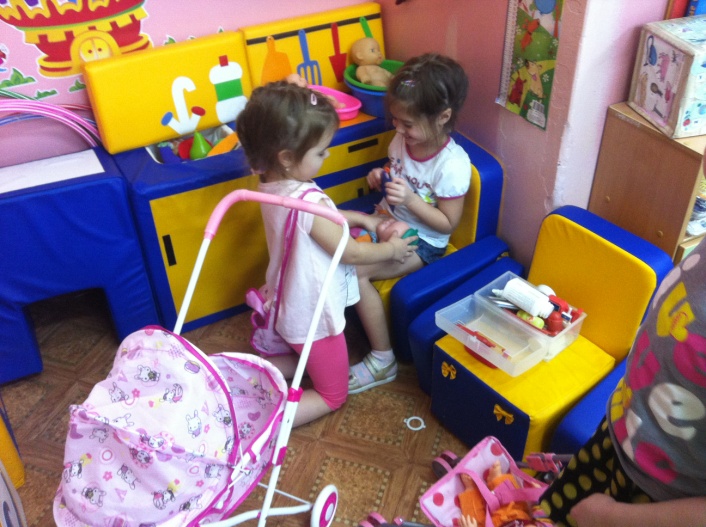 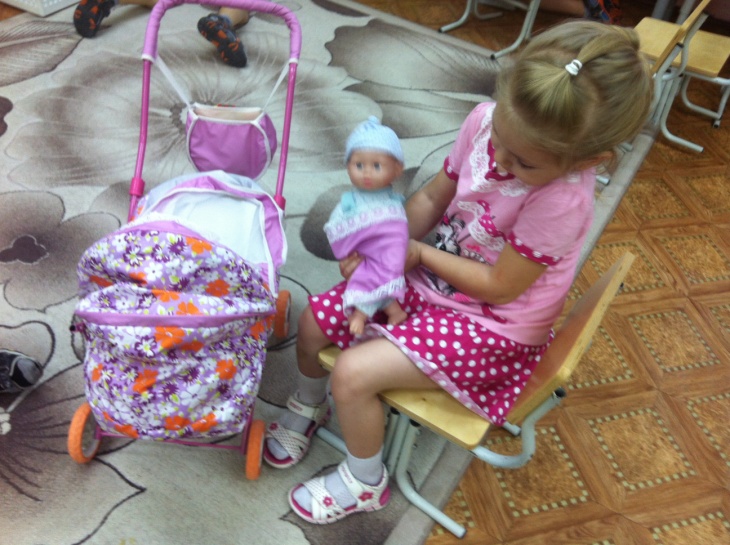 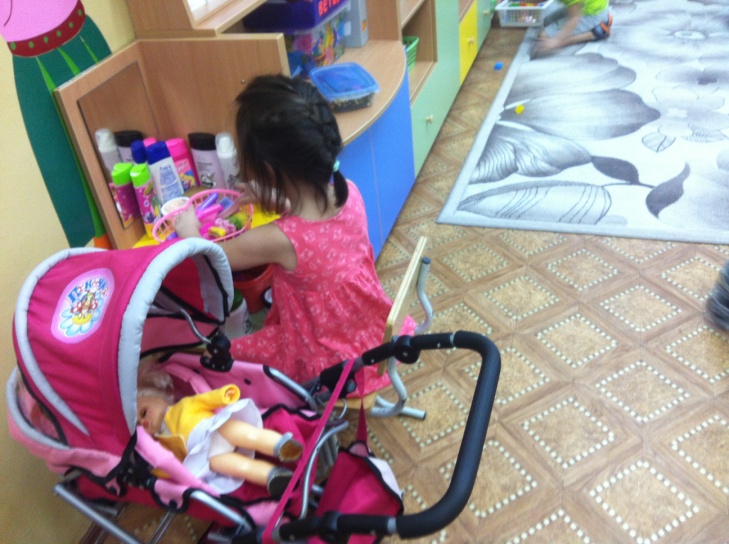 